MAŠNI NAMENI župnij PZD / od 27. januarja do  3. februarja 2019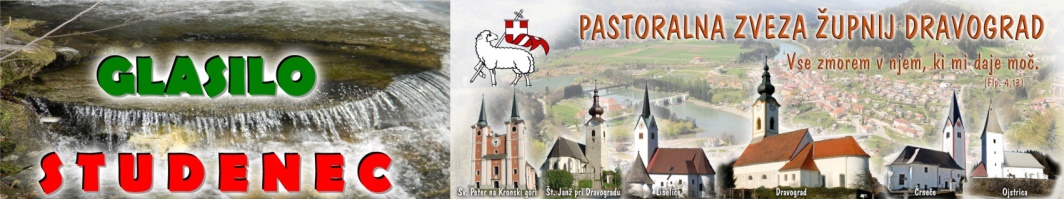       Oznanila: Hvala vsem, ki ste v tem tednu molili za namen Edinosti med kristjani. Obnovite naročnino na verski tiskDravograd: Na Svečnico boste lahko za blagoslov sveč le –te kupili pri sodelavkah Karitas pred večerno sv.mašo.Šentjanž in Šempeter: Maša za obe fari na svečnico bo v Šentjanžu ob 9.30..27.01.2018                                                          Številka 4 / 2019 Družina v vsak slovenski dom 
3. februarja 2019 bo izšla prenovljena številka Družine, ki bo obogatena z novimi vsebinami in sodobnejšo podobo.Izkoristite priložnost, saj bodo to nedeljo na voljo posebne naročilnice, ki vam bodo omogočile prejemanje treh zaporednih številk tednika brezplačno, ob tem vam bomo poklonili priložnostno darilo (prejmejo ga tudi vsi naročniki skupaj z Družino): kuharsko knjižico Praznične dobrote. 

Čim več bomo brali, globlje premišljevali, tem laže bodo prišle vsebine evangelija v srca in tam tudi ostale, da bomo tudi živeli in ravnali kot kristjani. Svet tako ne bo šel mimo nas, ampak ga bomo razumeli in sprejemali, spodbujali zares pomembne vrednote, ki spreminjajo svet in bodo ostale zapisane v srcu vsakega izmed nas in vseh, ki prihajajo za nami. 

Berite dobre zgodbe, resnične novice. Naročite se na tednik Družina. O Nedelji Svetega pismaNedelja Svetega pisma je praznik Svetega pisma. Najprej želi biti zahvala za Gospodov dar, da nam "razlaga pismo", prav kakor je praznik Svetega Rešnjega telesa zahvala za dar, da nam "lomi kruh". Misel iz evharistične molitve pri mašah za različne potrebe nas postavi v Emavs, pred učenca, ki sta prepoznala Jezusa - po lomljenju kruha (Lk 24,30-31). Naj ob branju in poslušanju Svetega pisma tudi naša srca zagorijo, da bomo lahko prepoznali, kaj Gospod danes pričakuje od nas. 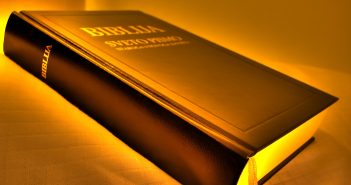 Nedelja Svetega pisma je praznik vseh tistih, ki se še posebej posvečajo njenemu razlaganju in branju pri bogoslužjih, v različnih medijih, na duhovnih vajah in izobraževanjih, po skupinah in domovih. Spomnimo se bogate svetopisemske dediščine, ki jo imamo Slovenci in ki nam je danes lahko v veliko spodbudo in navdih. Hkrati je to priložnost hvaležnega spomina na prevajalce, pisce razlag in komentarjev, izdajatelje različni bibličnih pripomočkov ter še na mnoge druge, ki se posvečajo oznanjevanju Božje besede.Nedelja svetega pisma je vedno blizu spomina spreobrnjenja apostola Pavla in sklepa molitvenega tedna za edinost kristjanov. Apostol Pavel je rasel ob Svetem pismu in ga s svojimi pismi soustvarjal. Ker imamo vsi kristjani isto Sveto pismo, nas to povezuje med seboj ter prispeva k delu za edinost kristjanov. Obenem je to priložnost za iskanje načinov, kako bolje »ravnati z Božjo besedo« (2 Tim 2,15).MAŠNI NAMENI župnij PZD / od 27. januarja do  3. februarja 2019      Oznanila: Hvala vsem, ki ste v tem tednu molili za namen Edinosti med kristjani. Obnovite naročnino na verski tiskDravograd: Na Svečnico boste lahko za blagoslov sveč le –te kupili pri sodelavkah Karitas pred večerno sv.mašo.Šentjanž in Šempeter: Maša za obe fari na svečnico bo v Šentjanžu ob 9.30..27.01.2018                                                          Številka 4 / 2019 Družina v vsak slovenski dom 
3. februarja 2019 bo izšla prenovljena številka Družine, ki bo obogatena z novimi vsebinami in sodobnejšo podobo.Izkoristite priložnost, saj bodo to nedeljo na voljo posebne naročilnice, ki vam bodo omogočile prejemanje treh zaporednih številk tednika brezplačno, ob tem vam bomo poklonili priložnostno darilo (prejmejo ga tudi vsi naročniki skupaj z Družino): kuharsko knjižico Praznične dobrote. 

Čim več bomo brali, globlje premišljevali, tem laže bodo prišle vsebine evangelija v srca in tam tudi ostale, da bomo tudi živeli in ravnali kot kristjani. Svet tako ne bo šel mimo nas, ampak ga bomo razumeli in sprejemali, spodbujali zares pomembne vrednote, ki spreminjajo svet in bodo ostale zapisane v srcu vsakega izmed nas in vseh, ki prihajajo za nami. 

Berite dobre zgodbe, resnične novice. Naročite se na tednik Družina. O Nedelji Svetega pismaNedelja Svetega pisma je praznik Svetega pisma. Najprej želi biti zahvala za Gospodov dar, da nam "razlaga pismo", prav kakor je praznik Svetega Rešnjega telesa zahvala za dar, da nam "lomi kruh". Misel iz evharistične molitve pri mašah za različne potrebe nas postavi v Emavs, pred učenca, ki sta prepoznala Jezusa - po lomljenju kruha (Lk 24,30-31). Naj ob branju in poslušanju Svetega pisma tudi naša srca zagorijo, da bomo lahko prepoznali, kaj Gospod danes pričakuje od nas. Nedelja Svetega pisma je praznik vseh tistih, ki se še posebej posvečajo njenemu razlaganju in branju pri bogoslužjih, v različnih medijih, na duhovnih vajah in izobraževanjih, po skupinah in domovih. Spomnimo se bogate svetopisemske dediščine, ki jo imamo Slovenci in ki nam je danes lahko v veliko spodbudo in navdih. Hkrati je to priložnost hvaležnega spomina na prevajalce, pisce razlag in komentarjev, izdajatelje različni bibličnih pripomočkov ter še na mnoge druge, ki se posvečajo oznanjevanju Božje besede.Nedelja svetega pisma je vedno blizu spomina spreobrnjenja apostola Pavla in sklepa molitvenega tedna za edinost kristjanov. Apostol Pavel je rasel ob Svetem pismu in ga s svojimi pismi soustvarjal. Ker imamo vsi kristjani isto Sveto pismo, nas to povezuje med seboj ter prispeva k delu za edinost kristjanov. Obenem je to priložnost za iskanje načinov, kako bolje »ravnati z Božjo besedo« (2 Tim 2,15).     3. NEDELJA MED LETOMNedelja sv. pisma27.januar 8.008.009.309.309.3011.0011.00 Č –  † člane in članice Gledališke skupine Črneče  ŠT – ŽIVI in RAJNI FARANI      SK – † KAREL PUŠNIK, oče in MANUELA     ŠP – † starši VRHOVNIK in OTO ČEGOVNIK  D – † DANICA MIKUŠ  /med mašo  sv.krst/         L – † starši KRISTAN in PEROVNIK  O – † FRANC in ALOJZ PAJNIK      Ponedeljek28. januar16.00 18.3019.15DSČ – PO NAMENUD –  †  IRMA KAVTIČĆNIK – 9.obl. / Č – seja ŽPS ČRNEČETorek29. januar 17.0018.0018.3019.15  E – PO NAMENUČ –  † BERTA PLANTEU – 4.obl. D – † MARIJA KROTMAJER, ANTON in ZOFIJAŠP – seja ŽPS ŠEMPETER    Sreda30. januar 7.30 18.00D –  PO NAMENU   Č – † MINKA, FERDO in MARIJA BLAZNIK  Četrtek21. januar 17.3018.0018.30D – molitvena ura za duhovne poklice Č – † FRANČEK GOJKOVIČ – osmina in FINIKAD –  ZA DUHOVNE POKLICE  Petek1. februarPrvi petek16.0018.30 L – † IVICA RING          D – † JAKOB KADIŠ in MILAN VAJKSLER   Sobota2. februarSVEČNICAJezusovo darovanje 9.3010.0011.0011.0018.30Pri mašah blagoslov svečŠT – † FERDO TOMAŽIČ in MARIJA        † IVAN BARTHL –  † BOŠTJAN HAULE – 3.obl.Č –  † DRETNIKOVI starši: JOŽEF in ANAO – † MIRKO ČERU in ZAJSNIKOVID – praznična maša: † OLGA PODERČNIK – 9.obl.   4. NEDELJA MED LETOMBlažev blagoslov8.008.009.309.309.3011.0011.00 Č –  † VID FILIP  ŠT –  † STANKO in TONČKA BUKOVC – obl. in TOMAŽ BUKOVC     SK – † c.s. MARIJA KADIŠ       ŠP – † JOŽEFA POKRŽNIKD – † ELIZABETA POGOREVC – 30.dan         L – † IVAN MEZNER    O – † JOŽE BOŽIČ in KORATOVI       3. NEDELJA MED LETOMNedelja sv. pisma27.januar 8.008.009.309.309.3011.0011.00 Č –  † člane in članice Gledališke skupine Črneče  ŠT – ŽIVI in RAJNI FARANI      SK – † KAREL PUŠNIK, oče in MANUELA     ŠP –  starši VRHOVNIK in OTO ČEGOVNIK  D – † DANICA MIKUŠ  /med mašo  sv.krst/         L – † starši KRISTAN in PEROVNIK  O – † FRANC in ALOJZ PAJNIK      Ponedeljek28. januar16.00 18.3019.15DSČ – PO NAMENUD –  †  IRMA KAVTIČĆNIK – 9.obl. / Č – seja ŽPS ČRNEČETorek29. januar 17.0018.0018.3019.15  E – PO NAMENUČ –  † BERTA PLANTEU – 4.obl. D – † MARIJA KROTMAJER, ANTON in ZOFIJAŠP – seja ŽPS ŠEMPETER    Sreda30. januar 7.30 18.00D –  PO NAMENU   Č – † MINKA, FERDO in MARIJA BLAZNIK  Četrtek21. januar 17.3018.0018.30D – molitvena ura za duhovne poklice Č – † FRANČEK GOJKOVIČ – osmina in FINIKAD –  ZA DUHOVNE POKLICE  Petek1. februarPrvi petek16.0018.30 L – † IVICA RING          D – † JAKOB KADIŠ in MILAN VAJKSLER   Sobota2. februarSVEČNICAJezusovo darovanje 9.3010.0011.0011.0018.30Pri mašah blagoslov svečŠT – † FERDO TOMAŽIČ in MARIJA        † IVAN BARTHL –  † BOŠTJAN HAULE – 3.obl.Č –  † DRETNIKOVI starši: JOŽEF in ANAO – † MIRKO ČERU in ZAJSNIKOVID – praznična maša: † OLGA PODERČNIK – 9.obl.   4. NEDELJA MED LETOMBlažev blagoslov8.008.009.309.309.3011.0011.00 Č –  † VID FILIP  ŠT –  † STANKO in TONČKA BUKOVC – obl. in TOMAŽ BUKOVC     SK – † c.s. MARIJA KADIŠ       ŠP – † JOŽEFA POKRŽNIKD – † ELIZABETA POGOREVC – 30.dan         L – † IVAN MEZNER    O – † JOŽE BOŽIČ in KORATOVI       